ВСТРЕЧА НОВОГО 2017 ГОДАПусть Новый год ворвется сказкой
И счастье в дом ваш принесет!
Пускай теплом, заботой, лаской
Окутает вас новый год.
Пускай прогонит он печали
И все невзгоды за порог,
Чтоб вы с улыбкою встречали
Его, не ведая тревог!Добрый день, дорогие друзья, уважаемые гости! Мы рады вас приветствовать в нашем уютном зале. Новый год 2017 – это год Огненного Петуха. А это птица задиристая, подвижная. Поэтому уныло встречать этот праздник не рекомендуется, будем встречать весело активно и подвижно. И действительно этот вечер был веселым и необычным. Дед мороз и снегурочка прилетели из Африки со своими друзьями африканцами. Не обошлось и без символов года был петушок со своей хозяйкой курочкой ,цыганский табор и мальвина, старичок лесовичок и помидорка. А сколько было игр и конкурсов.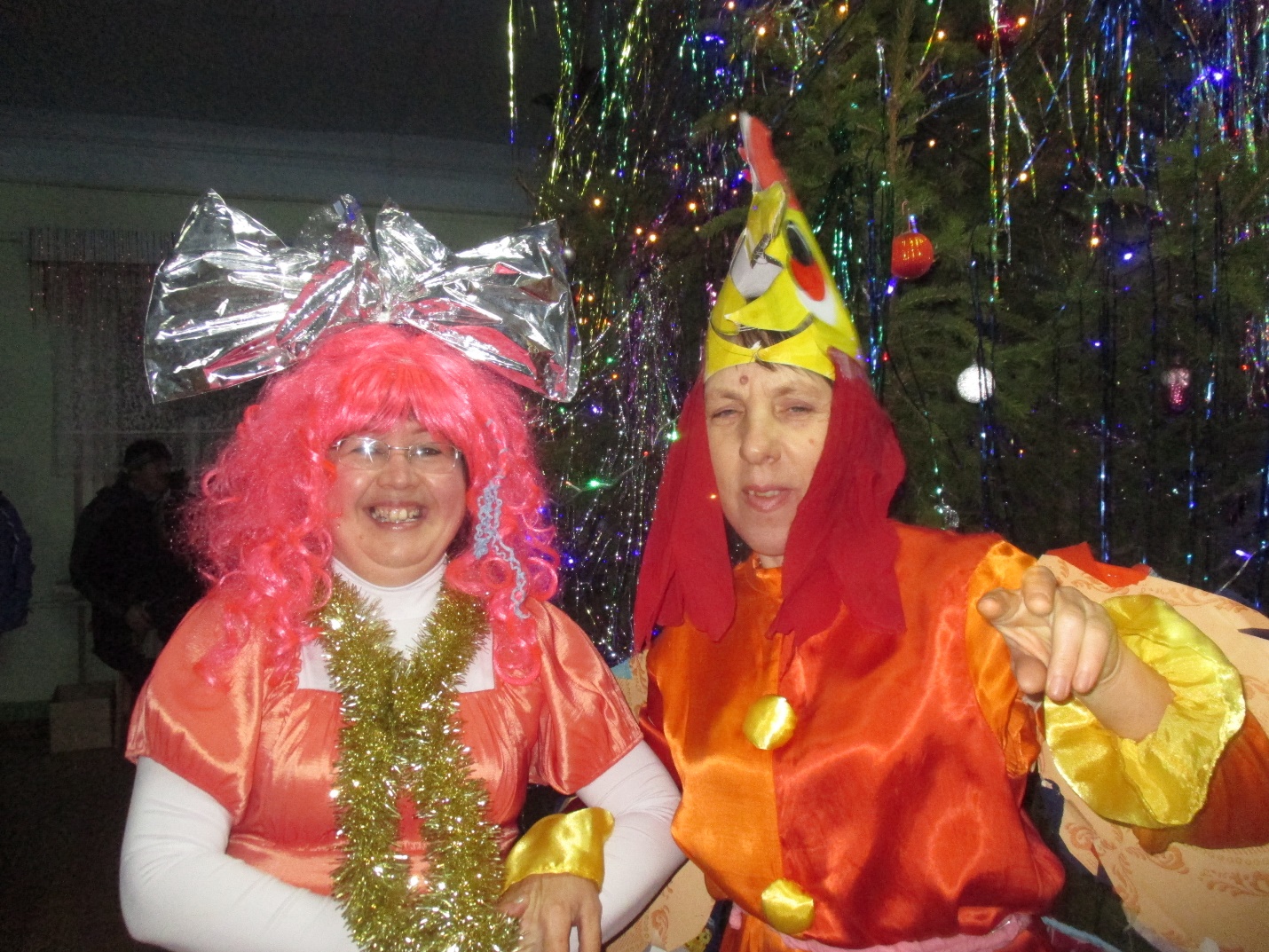 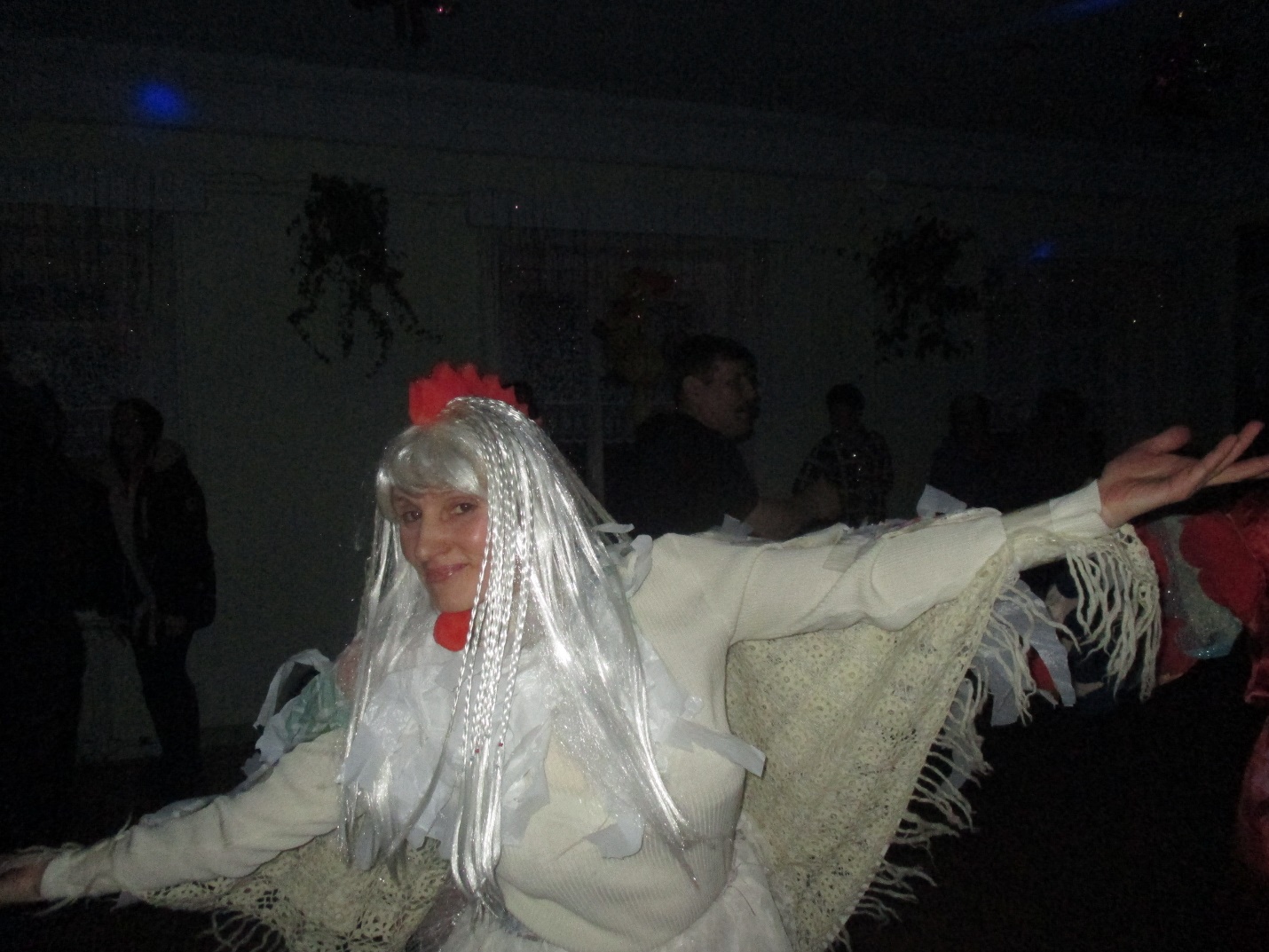 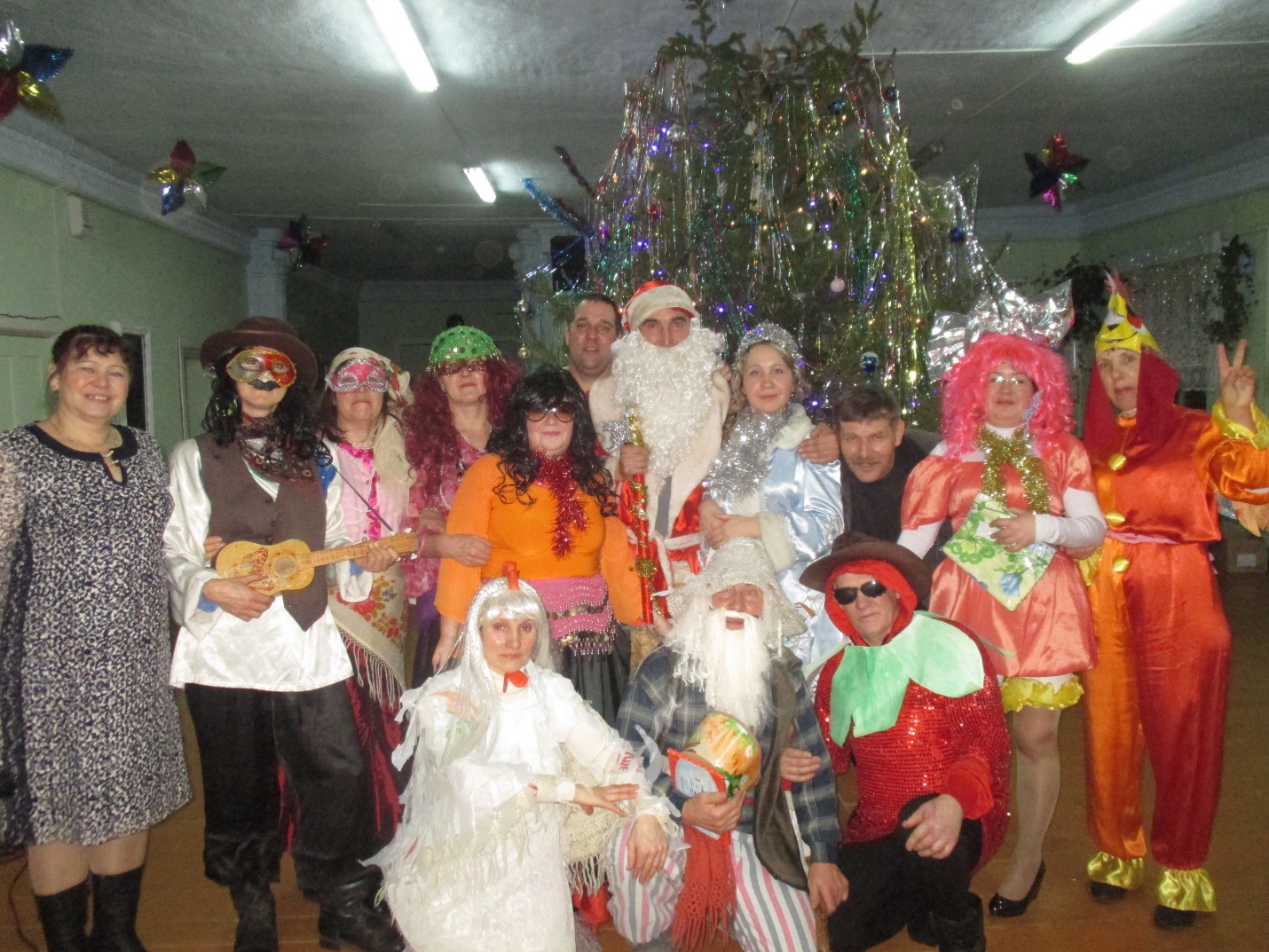 31.12.2016 ГОД                          В.Л.Петухова.ДЕТСКИЙ РОЖДЕСТВЕНСКИЙ УТРЕННИК.                                 Опять зажглась заветная звезда                         И с нею в мир приходит Рождество.                         Оно приносит радость ,как всегда                         Надежду, счастье, веры торжество.                         Пусть луч Рождественской звезды                         С небес нам всем сияет.                         И светом счастья ,доброты                         Сердца переполняет.    Здравствуй  Праздник, светлый, ясный,                        Величавый и прекрасный.                        Праздник Рождества.                        Мы сердечно поздравляем                        с Рождеством всех Вас,                       Счастья искренне желаем                       в этот светлый час.Ежегодно работники  Зуевского СДК совместно с библиотекарем Гатаулхаковой А.Ф готовят рождественский утренник для детишек. В нынешнем году он прошел очень весело, задорно. В гости к детишкам прилетел карлсон со своими играми ,песнями, танцами и отправились они  путешествовать в сладкоежкину страну. И конечно же  пришли в гости дед мороз и снегурочка с подарками, дети рассказывали стихи и пели новогодние песенки. 07.01.2017 год.                  В.Л.Петухова.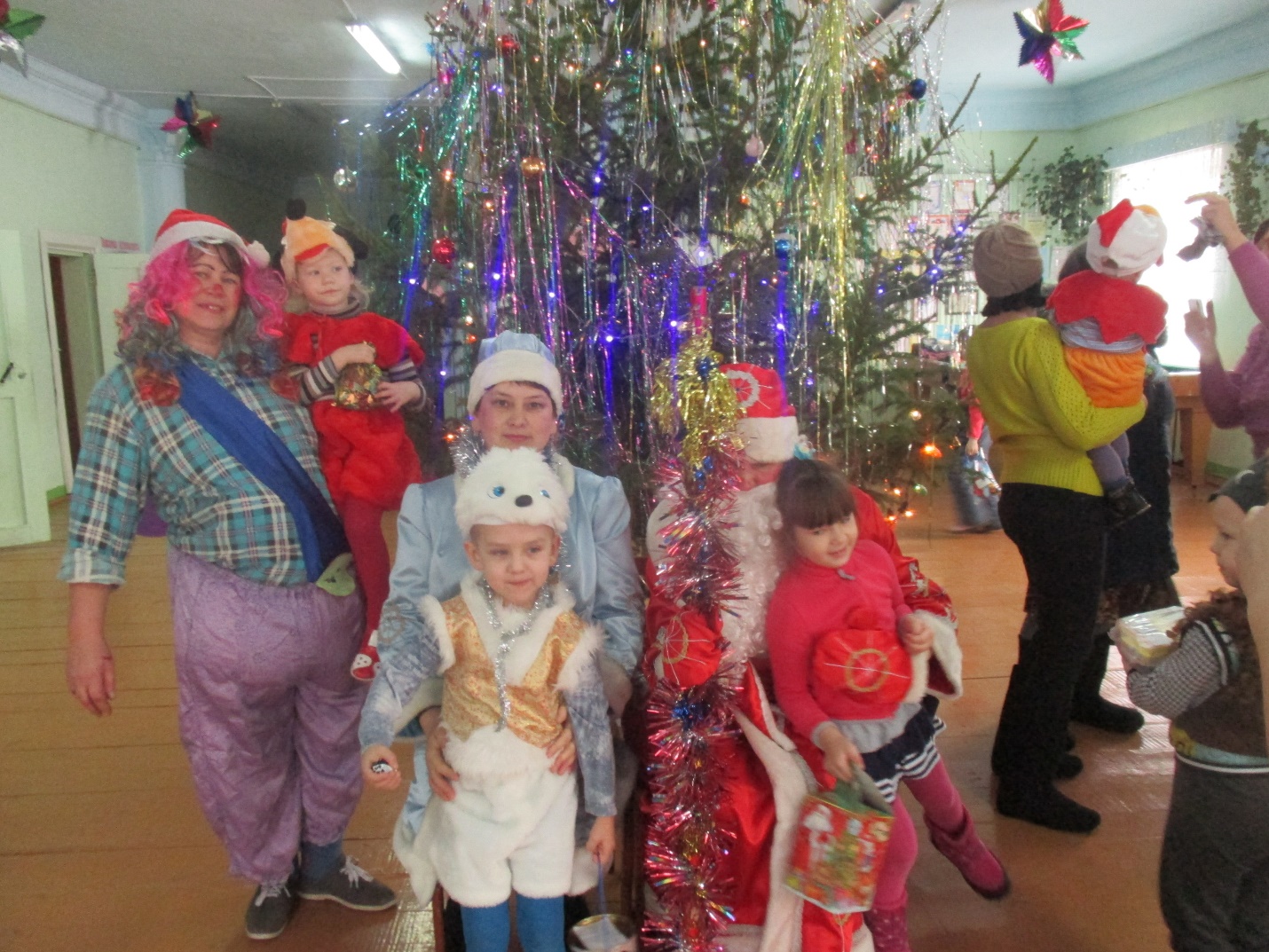 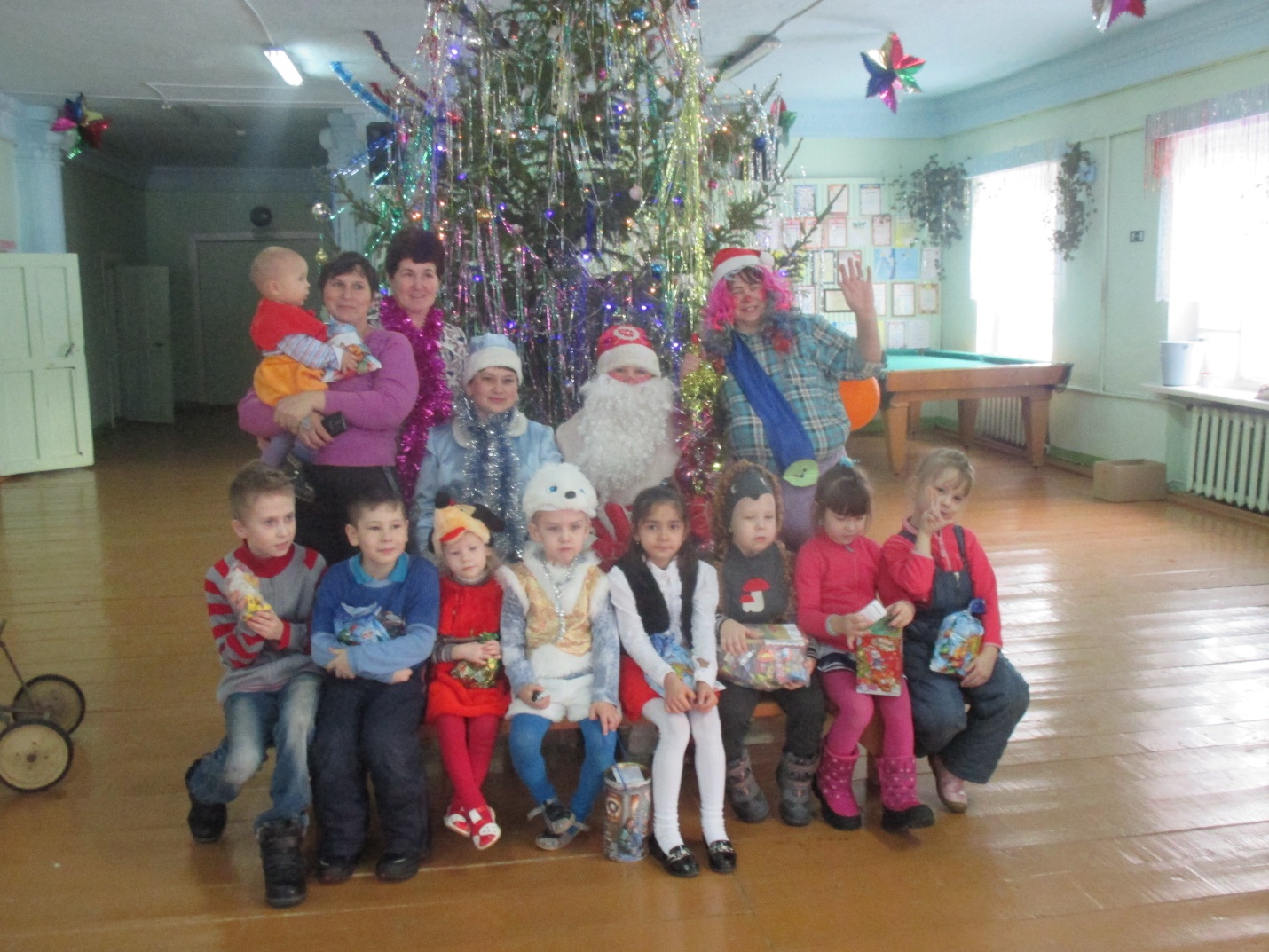 